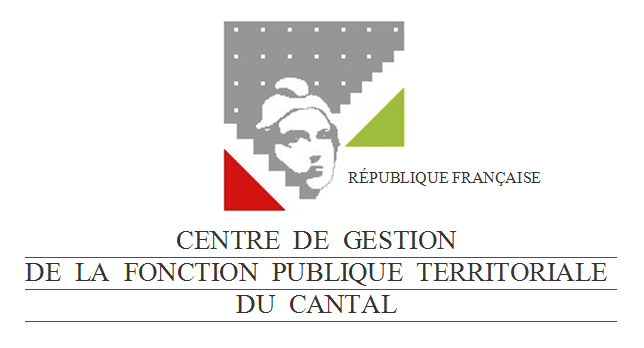 RECRUTEMENTS DES FONCTIONNAIRES DE CATEGORIE BFICHE DE RENSEIGNEMENTS RELATIFS AUX SERVICES ANTERIEURS CONTRACTUELS(concours de catégorie B obligatoire)COLLECTIVITE EMPLOYEUR : …………………………………………………………………………………………………..Agent concerné :NOM PATRONYMIQUE :                                                          MARITAL :………………………………………Prénoms : ………………………………………………………………………………………………………………………………Date de Naissance :…………………………  N° sécurité sociale : ……………………………………………………Adresse : ……………………………………………………………………………………………………………………………….N° vacance de poste : …………………………………………………………………………………………………………..Situation militaire (Produire un justificatif) :………………………………………………………………………….Service obligatoire effectué du  ………………………. au  …………………………   durée : …………………..Ou  exempté   -  réformé   -  sursitaire   (1)                   Ou Journée d’appel / Journée défense et citoyenneté : ……………………………………………………….Date de nomination : ……………………………………. Temps de travail hebdomadaire : ………………./35hGrade de nomination: ……………………………………………………………………………………………………………….                                                           Fait à …………………………….. le ………………………………..                                                          Cachet de la collectivité et signature de l’Autorité Territoriale (1) Rayer les mentions inutilesServices effectués en qualité de salarié du secteur privé :La dénomination du poste occupé doit permettre d’identifier l’équivalence de catégorie d’emploi du poste (seuls les postes équivalents à une catégorie B et A sont pris en compte)Services effectués en qualité d’agent de droit public (continus ou discontinus) :La dénomination du poste occupé doit permettre d’identifier l’équivalence de catégorie d’emploi du poste (seuls les postes équivalents à une catégorie B et A sont pris en compte)EmployeursETPostes occupésPériodesTemps de travail hebdomadaireDuréesEmployeursETPostes occupésPériodesTemps de travailhebdomadaireDurées